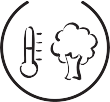 Protokollblatt von:		Klasse:   	So sah der Versuchsaufbau aus:Diese Schritte habe ich ausgeführt:1.   	2.   	3.   	4.   	5.   	6.   	Das habe ich wirklich beobachtet:Die Wachspastillen unter der Glasschüssel,Protokollblatt von:		Klasse:   	So sah der Versuchsaufbau aus:Diese Schritte habe ich ausgeführt:1.   	2.   	3.   	4.   	5.   	6.   	Das habe ich wirklich beobachtet:Während die Eiswürfel schmolzen,Protokollblatt von:		Klasse:   	So sah der Versuchsaufbau aus:Diese Schritte habe ich ausgeführt:1.   	2.   	3.   	4.   	5.   	6.   	Das habe ich wirklich beobachtet:Sobald das Sonnenlicht auf den unbedeckten Teil der Postkarte fiel,Protokollblatt von:		Klasse:   	So sah der Versuchsaufbau aus:Diese Schritte habe ich ausgeführt:1.   	2.   	3.   	4.   	5.   	6.   	Das habe ich wirklich beobachtet:Nachdem die Kresse einmalig mit Essigwasser gegossen wurde,Protokollblatt von:		Klasse:   	So sah der Versuchsaufbau aus:Diese Schritte habe ich ausgeführt:1.   	2.   	3.   	4.   	5.   	6.   	Das habe ich wirklich beobachtet:wurde sauberer.	wurde nicht sauberer.Das in den Filter gegossene Wasser mit Erde…		Das in den Filter gegossene Wasser mit Tinte…		Das in den Filter gegossene Wasser mit Spülmittel…		Protokollblatt von:		Klasse:   	So sah der Versuchsaufbau aus:Diese Schritte habe ich ausgeführt:1.   	2.   	3.   	4.   	5.   	6.   	Das habe ich wirklich beobachtet:Sobald die Schüssel mit der Folie abgedeckt war,Protokollblatt von:		Klasse:   	So sah der Versuchsaufbau aus:Diese Schritte habe ich ausgeführt:1.   	2.   	3.   	4.   	5.   	6.   	Das habe ich wirklich beobachtet:Nach dem Aufsetzen des Uhrglases mit Eiswürfeln war die Luft über dem warmen WasserSobald das Streichholz im Glas war,Protokollblatt von:		Klasse:   	So sah der Versuchsaufbau aus:Diese Schritte habe ich ausgeführt:1.   	2.   	3.   	4.   	5.   	6.   	Das habe ich wirklich beobachtet:Sobald die Flasche zusammengedrückt wird,Sobald man wieder lockerlässt,Protokollblatt von:		Klasse:   	So sah der Versuchsaufbau aus:Diese Schritte habe ich ausgeführt:1.   	2.   	3.   	4.   	5.   	6.   	Das habe ich wirklich beobachtet:Sobald ich das warme Trinkglas über das kalte Glas mit dem Rauch gestülpt hatte,Das obere, warme TrinkglasProtokollblatt von:		Klasse:   	So sah der Versuchsaufbau aus:Diese Schritte habe ich ausgeführt:1.   	2.   	3.   	4.   	5.   	6.   	Das habe ich wirklich beobachtet:Sobald die Eiswürfel im Wasser schwammen,Protokollblatt von:		Klasse:   	So sah der Versuchsaufbau aus:Diese Schritte habe ich ausgeführt:1.   	2.   	3.   	4.   	5.   	6.   	Das habe ich wirklich beobachtet:Nachdem ich das Salz in die Teelichthülle gefüllt hatte,Protokollblatt von:		Klasse:   	So sah der Versuchsaufbau aus:Diese Schritte habe ich ausgeführt:1.   	2.   	3.   	4.   	5.   	6.   	Das habe ich wirklich beobachtet:Sobald die Wassertropfen auf den kalten Teller trafen,Protokollblatt von:		Klasse:   	So sah der Versuchsaufbau aus:Diese Schritte habe ich ausgeführt:1.   	2.   	3.   	4.   	5.   	6.   	Das habe ich wirklich beobachtet:Sobald die Flasche im warmen Wasser stand,Kurz darauf begann der Wasserstand im TrinkhalmProtokollblatt von:		Klasse:   	So sah der Versuchsaufbau aus:Diese Schritte habe ich ausgeführt:1.   	2.   	3.   	4.   	5.   	6.   	Das habe ich wirklich beobachtet:Während eines Wetterumschwungs ist der LuftdruckDer Wasserstand im Trinkhalm ist gleichzeitigProtokollblatt von:		Klasse:   	So sah der Versuchsaufbau aus:Diese Schritte habe ich ausgeführt:1.   	2.   	3.   	4.   	5.   	 Das habe ich gemessen:Trage die Messwerte in die Psychrometertafel ein.15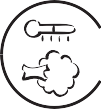 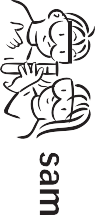 © Dr. Ulf Bergmann, Universität Duisburg-Essen1050	10	2030405060708090010	1510020	25	30	35	40Temperatur des trockenen Thermometers in °CProtokollblatt von:		Klasse:   	So sah der Versuchsaufbau aus:Diese Schritte habe ich ausgeführt:1.   	2.   	3.   	4.   	5.   	Das hat die Wettervorhersage angekündigt:Wetterstation:Zeitraum (z.B. 22.4.2016, 8–14 Uhr): Niederschlagsmenge:Das habe ich gemessen:Messstation (z.B. Musterhausen, Schulhof): Zeitraum (z.B. 22.4.2016, 8–13 Uhr): Niederschlagsmenge:Protokollblatt von:		Klasse:   	So sah der Versuchsaufbau aus:Diese Schritte habe ich ausgeführt:1.   	2.   	3.   	4.   	5.   	Das hat die Wettervorhersage angekündigt:Wetterstation:Zeitraum (z.B. 22.4.2016, 8–10 Uhr): 
Temperatur:Das habe ich gemessen:    	Messstation (z.B. Musterhausen, Schulhof): Zeitraum (z.B. 22.4.2016, 10 Uhr): 
Temperatur:Protokollblatt von:		Klasse:   	So sah der Versuchsaufbau aus:Diese Schritte habe ich ausgeführt:1.   	2.   	3.   	4.   	5.   	Das hat die Wettervorhersage angekündigt:Wetterstation:    	 Zeitraum (z.B. 22.4.2016, 8–10 Uhr):    	 Windrichtung:    	Das habe ich gemessen:   	Messstation (z.B. Musterhausen, Schulhof): Zeitraum (z.B. 22.4.2016, 10 Uhr): 
Windrichtung:Protokollblatt von:		Klasse:   	So sah der Versuchsaufbau aus:Diese Schritte habe ich ausgeführt:1.   	2.   	3.   	4.   	5.   	Das hat die Wettervorhersage angekündigt:Wetterstation:    	 Zeitraum (z.B. 22.4.2016, 8–10 Uhr):    	 Windstärke:   	Das habe ich gemessen:Messstation (z.B. Musterhausen, Schulhof): Zeitraum (z.B. 22.4.2016, 10 Uhr): 
Windstärke:WettersymboleSonne und Wolkensonnig	heiter	bewölkt	bedeckt	nebligNiederschlagRegen- schauerleichter Regenstarker RegenGewitter		Schnee- schauerleichter Schneefallstarker SchneefallWindwindstill	schwacherWindstarker Windstürmischer Wind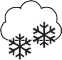 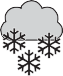 MonatTagMontagDienstagMittwochDonnerstagFreitagSamstagSonntagTagSonne und WolkenNieder- schlagTemperatur40404040404040Temperatur°C°C°C°C°C°C°CTemperatur30303030303030Temperatur20202020202020Temperatur10101010101010Temperatur0000000Wind